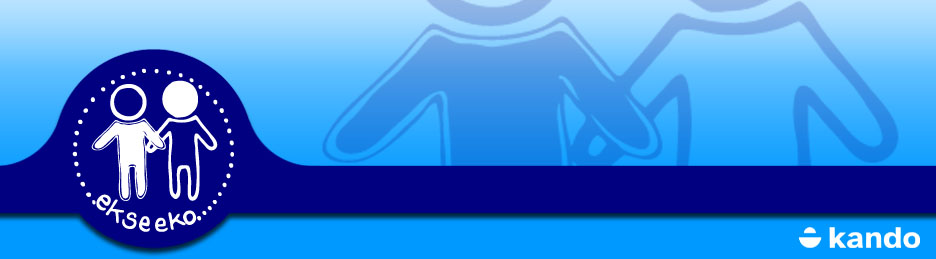 Persoonlijke gegevens lidPersoonlijke gegevens lidContactgegevensContactgegevensVoornaam:Naam:Familienaam:E-mail:Geboortedatum:Telefoon:Adres:HandicapHandicapHandicapIkzelf - Mijn zoon / dochter heeft een handicap:  Nee / JaIkzelf - Mijn zoon / dochter heeft een handicap:  Nee / JaIkzelf - Mijn zoon / dochter heeft een handicap:  Nee / JaIndien ja, hoe kan u de handicap omschrijven?Indien ja, hoe kan u de handicap omschrijven?Indien ja, hoe kan u de handicap omschrijven?VerstandelijkFysiekVisueelAuditiefSpraak- en/ of taalstoornisMeervoudigAutismePsychischEmotioneelVerblijf je in een voorziening voor personen met een handicap?  Nee / JaVerblijf je in een voorziening voor personen met een handicap?  Nee / JaVerblijf je in een voorziening voor personen met een handicap?  Nee / JaAandachtspuntenWat mag je niet drinken en eten? Denk aan alcohol, allergie, ...Waar heb je hulp bij nodig?VerwittigenBij eventueel ongeval volgende personen verwittigen:VerwittigenBij eventueel ongeval volgende personen verwittigen:NaamTelefoonnummerNaamTelefoonnummerNaamTelefoonnummer